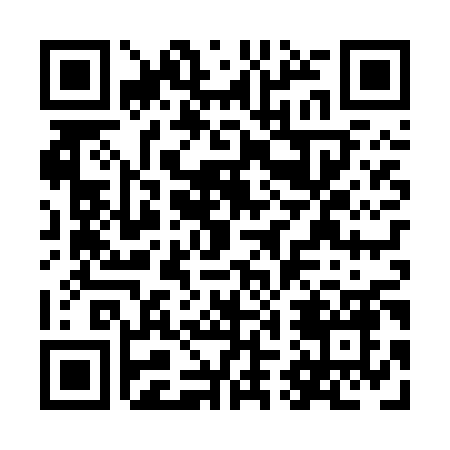 Prayer times for Bishop's Falls, Newfoundland and Labrador, CanadaWed 1 May 2024 - Fri 31 May 2024High Latitude Method: Angle Based RulePrayer Calculation Method: Islamic Society of North AmericaAsar Calculation Method: HanafiPrayer times provided by https://www.salahtimes.comDateDayFajrSunriseDhuhrAsrMaghribIsha1Wed4:045:501:096:148:2910:162Thu4:015:481:096:158:3010:183Fri3:595:471:096:158:3210:204Sat3:565:451:096:168:3310:225Sun3:545:441:096:178:3410:256Mon3:515:421:096:188:3610:277Tue3:495:401:086:198:3710:298Wed3:475:391:086:208:3910:319Thu3:445:371:086:218:4010:3410Fri3:425:361:086:218:4210:3611Sat3:405:341:086:228:4310:3812Sun3:375:331:086:238:4410:4113Mon3:355:321:086:248:4610:4314Tue3:335:301:086:258:4710:4515Wed3:305:291:086:268:4810:4816Thu3:285:281:086:268:5010:5017Fri3:265:261:086:278:5110:5218Sat3:245:251:086:288:5210:5519Sun3:215:241:086:298:5410:5720Mon3:195:231:096:298:5510:5921Tue3:175:221:096:308:5611:0122Wed3:155:211:096:318:5711:0323Thu3:145:201:096:328:5911:0424Fri3:145:181:096:329:0011:0425Sat3:135:181:096:339:0111:0526Sun3:135:171:096:349:0211:0627Mon3:135:161:096:349:0311:0628Tue3:125:151:096:359:0411:0729Wed3:125:141:096:369:0511:0830Thu3:125:131:106:369:0611:0831Fri3:115:131:106:379:0711:09